PLANTILLA DE MATRIZ DE EVALUACIÓN DE RIESGOS		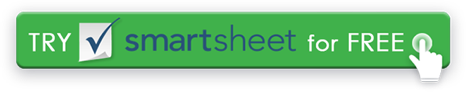 R I S K R A T I N G K E YBajoMEDIOMEDIOALTOALTOALTOEXTREMOEXTREMOEXTREMOR I S K R A T I N G K E Y0ACEPTABLE1ALARP (tan bajo como sea razonablemente posible)1ALARP (tan bajo como sea razonablemente posible)2GENERALMENTE INACEPTABLE2GENERALMENTE INACEPTABLE2GENERALMENTE INACEPTABLE3INTOLERABLE3INTOLERABLE3INTOLERABLER I S K R A T I N G K E YOK PARA CONTINUARTOMAR ESFUERZOS DE MITIGACIÓNTOMAR ESFUERZOS DE MITIGACIÓNBUSCA APOYOBUSCA APOYOBUSCA APOYOPONER EL EVENTO 
EN ESPERAPONER EL EVENTO 
EN ESPERAPONER EL EVENTO 
EN ESPERAS E V E R I T YS E V E R I T YS E V E R I T YS E V E R I T YS E V E R I T YS E V E R I T YS E V E R I T YS E V E R I T YS E V E R I T YACEPTABLEACEPTABLETOLERABLETOLERABLEINDESEABLEINDESEABLEINDESEABLEINTOLERABLEINTOLERABLEPOCO O NINGÚN EFECTO EN EL EVENTOPOCO O NINGÚN EFECTO EN EL EVENTOLOS EFECTOS SE SIENTEN, PERO NO SON CRÍTICOS PARA EL RESULTADOLOS EFECTOS SE SIENTEN, PERO NO SON CRÍTICOS PARA EL RESULTADOGRAVES REPERCUSIONES EN EL CURSO DE ACCIÓN Y LOS RESULTADOSGRAVES REPERCUSIONES EN EL CURSO DE ACCIÓN Y LOS RESULTADOSGRAVES REPERCUSIONES EN EL CURSO DE ACCIÓN Y LOS RESULTADOSPODRÍA RESULTAR EN UN DESASTREPODRÍA RESULTAR EN UN DESASTREL I K E L I H O O DL I K E L I H O O DIMPROBABLEIMPROBABLEBajoBajoMEDIOMEDIOMEDIOMEDIOMEDIOMEDIOALTOALTOES POCO PROBABLE QUE OCURRA EL RIESGOES POCO PROBABLE QUE OCURRA EL RIESGO– 1 –– 1 –– 4 –– 4 –– 4 –– 6 –– 6 –– 6 –– 10 –– 10 –POSIBLEPOSIBLEBajoBajoMEDIOMEDIOMEDIOALTOALTOALTOEXTREMOEXTREMOES PROBABLE QUE OCURRA UN RIESGOES PROBABLE QUE OCURRA UN RIESGO– 2 –– 2 –– 5 –– 5 –– 5 –– 8 –– 8 –– 8 –– 11 –– 11 –PROBABLEPROBABLEMEDIOMEDIOALTOALTOALTOALTOALTOALTOEXTREMOEXTREMOEL RIESGO OCURRIRÁEL RIESGO OCURRIRÁ– 3 –– 3 –– 7 –– 7 –– 7 –– 9 –– 9 –– 9 –– 12 –– 12 –
RENUNCIACualquier artículo, plantilla o información proporcionada por Smartsheet en el sitio web es solo para referencia. Si bien nos esforzamos por mantener la información actualizada y correcta, no hacemos representaciones o garantías de ningún tipo, expresas o implícitas, sobre la integridad, precisión, confiabilidad, idoneidad o disponibilidad con respecto al sitio web o la información, artículos, plantillas o gráficos relacionados contenidos en el sitio web. Por lo tanto, cualquier confianza que deposite en dicha información es estrictamente bajo su propio riesgo.